H L Á Š E N Í   M Í S T N Í H O   R O Z H L A S U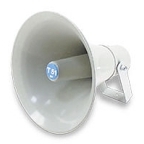 STŘEDA – 16. 10. 2019Milí spoluobčané.Přejeme vám příjemné dopoledne.Poslechněte si naše hlášení.Soukromá prodejkyně paní Hermannová, která zavítá do naší obce ve čtvrtek 17. října, vám u obecního úřadu v době od 7.00 do 11.30 hodin nabídne zimní dámský a pánský textil a další zboží.Diakonie Broumov, sociální družstvo ve spolupráci s Obecním úřadem Přáslavice vyhlašují již poněkolikáté SBÍRKU OŠACENÍ A DALŠÍCH VĚCÍ, kterou podporujeme sociálně slabé občany. Pokud můžete, zapojte se.Sbírka se koná ve čtvrtek 17. a v pátek 18. října v prostorách obecního úřadu vždy od 14.00 do 17.00 hodin. Podrobnosti najdete v letáku ve vývěsce.Sběr nebezpečného odpadu proběhne ve sběrném dvoře v Přáslavicích v sobotu 19. října v běžné provozní době od 9.00 do 11.00 hodin.FK Přáslavice zve všechny příznivce kopané na mistrovské utkání mužů,které se hraje v sobotu 19. října ve 14.30 hodin.Naši hráči přivítají na domácím hřišti lídra tabulky Sportovní klub z Červenky.Bohaté občerstvení zajištěno. Na vaši hojnou účast se těší členové FK.MUDr. Peter Keller upozorňuje, že zahájil očkování proti chřipce.V případě zájmu se hlaste u sestry v ordinaci.V pondělí se našly na cestě do Vrtova za zahradami klíče s píšťalkou.Uloženy jsou na obecním úřadě.NABÍDKA POPELNIC: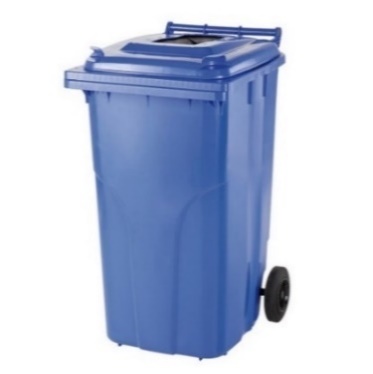 Pokud máte zájem o popelnici na papír o objemu 120 l za cenu: 100,- Kč/kus, zastavte se na obecním úřadě v Přáslavicích s občanským průkazem k zaplacení a sepsání smlouvy.Následně si popelnici vyzvednete ve sběrném dvoře.